PRIPOROČILA UVAJANJA PRAVIL ZKN IN UVEDBE IS KATASTER(Usklajeno: GURS, IZS, GIZ-GI)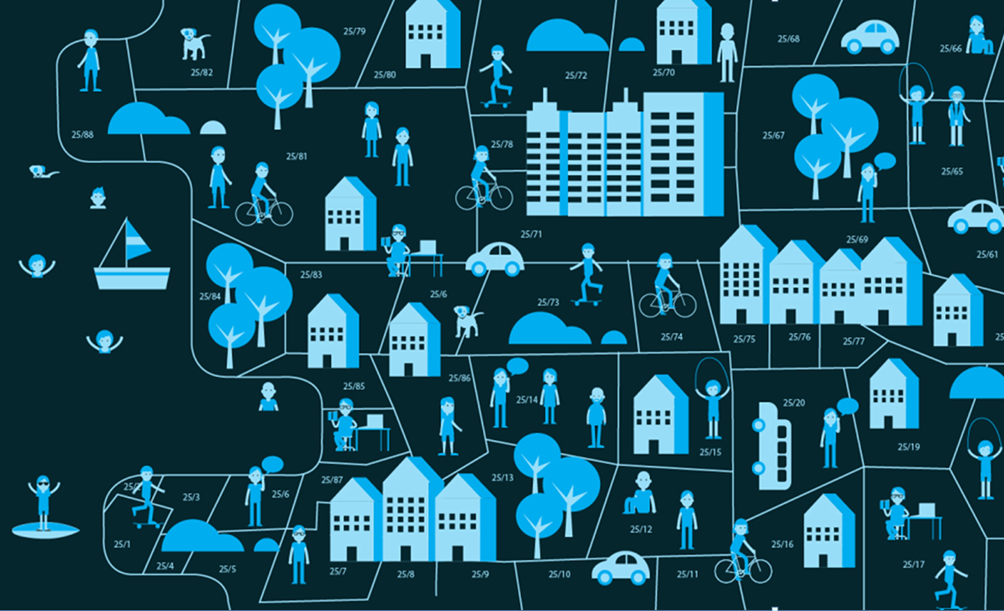 Zgodovina dokumentaOpredelitev kraticCRP	Centralni register prebivalstvaGP 	Geodetska pisarna KP	Katastrski postopekKS 	kataster stavb KN 	Kataster nepremičnin OGU 	Območna geodetska uprava PRS	Poslovni register prebivalstvaREN 	register nepremičnin ZEN Zakon o evidentiranju nepremičnin ZENDMPE Zakon o evidentiranju nepremičnin, državne meje in prostorskih enot ZK zemljiški kataster ZKN Zakon o katastru nepremičnin ZKNJ zemljiška knjiga ZPS zemljišče pod stavbo ZPS* zemljišče pod stavbo pred letom 2006 NAMESTO UVODADokument »Priporočila uvajanja pravil ZKN in uvedbe is kataster« vsebuje priporočila, ki so bila pripravljena za lažje razumevanje določil podanih v zakonu in pravilnikih ter odpravo težav pri uporabi IS Kataster. Pojasnila so namenjena kot pomoč pri izvedbi katastrskih postopkov geodetskim podjetjem in pooblaščenim inženirjem ter zaposlenim na Geodetski upravi RS.Pojasnila so pripravljena s strani Skupne posvetovalne skupine GURS IZS GIZ GI in potrjena s strani Geodetske uprave RS, Matične sekcije geodetov pri Inženirski zbornici Slovenije in Gospodarskega interesnega združenja geodetskih izvajalcev.Zaradi preglednosti bomo vsa priporočila objavljali v skupnem dokumentu. Pri vsakem priporočilu je pred samo vsebino priporočila podana tabela, v kateri je podatek o datumu in verziji, tako da bo moč slediti morebitnim spremembam in dopolnitvam.Dokument priporočil bo objavljen na PORTALU PROSTOR, tako da bo dosegljiv tako geodetskim podjetjem in pooblaščenim inženirjem kot zaposlenim na Geodetski upravi RS. Ob spremembi vsebine bo objavljen nov dokument, prejšnje verzije pa bodo zaradi sledljivosti še vedno objavljene.PRIPOROČILAPOSTAVITEV SKRBNIKA ZA KATASTRSKI POSTOPEK (šesti odstavek 41. člena ZKN) - postopanje geodetskih podjetij in geodetske uprave do sprejetja sprememb Zakona o katastru nepremičnin Zakon o katastru nepremičnin ne vsebuje določbe, ki bi geodetskim podjetjem omogočala dostop do podatkov o strankah katastrskih postopkov pri državnih organih (prej prvi odstavek 30. člena ZEN). Ta pomanjkljivost bo odpravljena s prvo novelo Zakona o katastru nepremičninOPIS ZAZNANEGA PROBLEMA V katastrskih postopkih so geodetska podjetja dolžna poskrbeti, da povabijo stranke k dejanjem, za katera se zahteva udeležba strank v postopku. To pomeni, da morajo ugotoviti, kdo so stranke postopka in jih tudi ustrezno povabiti.Problemov z naročniki ne sme biti, saj gre za aktivne osebe (tiste, ki želijo izvedbo postopka). Te osebe bodo tudi v primeru nepopolnih vpisov v katastru nepremičnin oz. v primeru, ko bodo nastopali kot dediči ali skrbniki zapuščine po vpisanem umrlem lastniku, zainteresirane za izvedbo postopka ter bodo predložile ustrezne listine, iz katerih bo razvidno, da so lahko stranke/naročniki katastrskega postopka. Te listine pa bo geodetsko podjetje tudi predložilo ob vložitvi zahteve za vpis.Problemi pa lahko nastopijo pri lastnikih sosednjih nepremičnin.V primerih, ko je lastnik sosednje nepremičnine (ki ni naročnik katastrskega postopka) oseba, ki je: neznana aliumrla, pa dediči še niso znani aliz neznanim prebivališčem,taka oseba ne more biti stranka v postopku. Namesto teh oseb v postopku nastopajo kot stranke skrbniki za katastrski postopek. Predlog za postavitev skrbnika za katastrski postopek vloži pri geodetski upravi geodetsko podjetje, ko ugotovi, da gre za take okoliščine. V predlogu mora biti navedeno, katero osebo naj geodetska uprava imenuje za skrbnika za katastrski postopek. Ker geodetska podjetja nimajo zakonske podlage za pridobitev potrebnih podatkov o lastnikih od državnih organov, tudi ne morejo zanesljivo ugotoviti obstoj okoliščin, ki kažejo na potrebo po postavitvi skrbnika za katastrski postopek, kar je sicer njihova zakonska dolžnost (6.odstavekPOSTOPANJE GEODETSKIH PODJETIJ IN GEODETSKE UPRAVE V PRIMERU POKOJNIH ALI NEZNANIH LASTNIKOV OZ. LASTNIKOV NEZNANIH NASLOVOV SOSEDNJIH NEPREMIČNIN DO SPREJETJA SPREMEMB ZAKONA O KATASTRU NEPREMIČNINDo predvidene spremembe Zakona o katastru nepremičnin, s katero bo zagotovljena zakonska podlaga za pridobivanje podatkov o strankah v katastrskem postopku pri državnih organih tudi geodetskim podjetjem, je dogovorjeno postopanje geodetskih podjetij in geodetske uprave v postopku za postavitev skrbnika za katastrski postopek (postopanje v t.i. prehodnem obdobju).POSTOPANJE GEODETSKEGA PODJETJA DO PREDLOGA ZA POSTAVITEV SKRBNIKA ZA KATASTRSKI POSTOPEK Kadar geodetsko podjetje tekom izvedbe inženirskega dela katastrskega postopka dobi informacijo, da je lastnik sosednje nepremičnine (verjetno) neznan, umrl, pa dediči niso znani, ali da je njegovo prebivališče neznano, pristopi k aktivnemu poizvedovanju o obstoju, razpoložljivosti  in dosegljivosti podatkov o teh osebah pri drugih strankah postopka oziroma pri drugih osebah, od katerih je pričakovati, da razpolagajo s podatki. Če tudi s poizvedovanjem geodetsko podjetje ne more ugotoviti lastnika sosednje nepremičnine, njegovega prebivališča ali njegovih dedičev (če je pokojen), potem pri geodetski upravi vloži predlog za postavitev skrbnika za katastrski postopek na podlagi (samo) verjetno izkazanih okoliščin (in ne potrjenih okoliščin). V predlogu geodetsko podjetje obvezno opiše tudi aktivnosti poizvedovanja in pa vsaj verjetno izkazane okoliščine za postavitev skrbnika za katastrski postopek, prav tako pa navede osebo, ki naj jo geodetska uprava imenuje za skrbnika. POSTOPANJE GEODETSKE UPRAVE NA PREDLOG ZA POSTAVITEV SKRBNIKA ZA KATASTRSKI POSTOPEK V postopku za postavitev skrbnika za katastrski postopek bo geodetska uprava iz razpoložljivih evidenc ali pri pristojnih organih pridobila potrebne podatke, s čimer bo razjasnila okoliščine za postavitev skrbnika.V kolikor bo ugotovljeno, da so podani razlogi za postavitev skrbnika, bo le-tega s sklepom z odločbo tudi postavila.V kolikor bo ugotovljeno, da razlogi za postavitev skrbnika niso podani, bo predlog za postavitev z odločbo zavrnjen. V obrazložitvi odločbe bo navedeno, zakaj ni pogojev za postavitev skrbnika za katastrski postopek. V kolikor pogojev za postavitev ni, pomeni, da je bilo v postopku ugotovljeno, da je neznan lastnik dejansko znan ali je bil ugotovljen podatek o pravem prebivališču za osebo neznanega naslova ali pa so bili najdeni dediči, skrbnik zapuščine ali pa vsaj verjetni dediči po umrli osebi. V primeru, ko bo predlog z odločbo zavrnjen, bodo iz obrazložitve akta razvidni podatki o osebi, ki je stranka postopka.POSTOPANJE GEODETSKEGA PODJETJA NA PREDLOG ZA POSTAVITEV SKRBNIKA ZA KATASTRSKI POSTOPEK V primeru, ko je bil s sklepom z odločbo določen skrbnik, geodetsko podjetje v postopek vključi skrbnika.V primeru, ko je bil predlog z odločbo zavrnjen, geodetsko podjetje v postopek vključi osebo, za katero iz obrazložitve odločbe ugotovi, da je stranka postopka. DOPOLNITEV ELABORATA IN SPREMEMBA ZAHTEVE UVODElaborat se lahko dopolnjuje/spreminja v »postopku«:dopolnitve elaborata alispremembe zahteveV dopolnitvi elaborata se lahko samo popravljajo podatki sprememb podatkov, NE SMEJO se popravljati podatki zahteve. Dopolnitev se izvaja v primeru ko je s strani Geodetske uprave zahtevana dopolnitev. Elaborat oddan v IS katastru se odklene za dopolnitev, ko je le ta v upravnem delu katastrskega postopka in preglednik zahteva dopolnitevV sprememba zahteve se lahko popravljajo podatki zahteve in tudi podatki sprememb. Sprememba zahteve se odda na geodetsko upravo (pisno). Geodetska uprava tak dopis pripne k oddanemu elaboratu. Referent, ki na geodetski upravi ureja ta postopek odobri spremembo zahteve na način, da geodetskemu izvajalcu tehnično omogoči spreminjanje elaborata (odklene zahtevo).DOPOLNITEV ELABORATAPri dopolnitvi elaborata se spreminjajo samo podatki sprememb podatkov. To so podatki, ki se izvedejo po uveljavitvi v bazi. Ne smejo se spreminjati podatki zahteve, ki so tudi del izmenjevalne datoteke. Podatki zahteve, ki se ne smejo spreminjati so:zaporedna številka katastrskega podpostopka,vrsta katastrskega postopka,sestavine na katastrskem postopkuvlagateljipooblaščenci vlagateljev inupravičenost za dopolnitev takse.Vedno se za dopolnitev prenaša cel elaborat. Poleg sprememb (sprememba je tudi dopolnitev priloženega elaborata v PDF), je obvezno izpolniti še naslednje atribute tehničnega postopka:Vpisati številko tehničnega postopka (uid="100001147")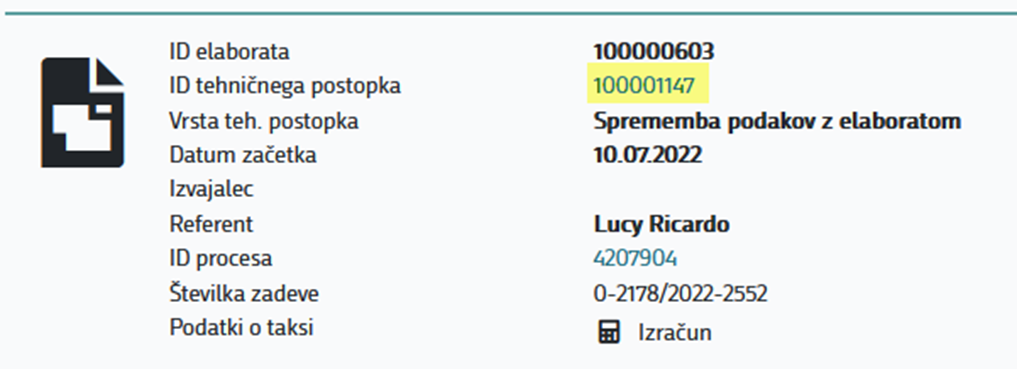 Vpisati atribut za dopolnitev (dopolnitev="true")   Prikaz v izmenjevalni datoteki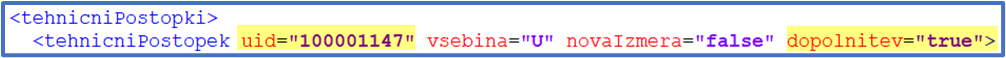 Prikaz izpolnjenih podatkov v GEOproX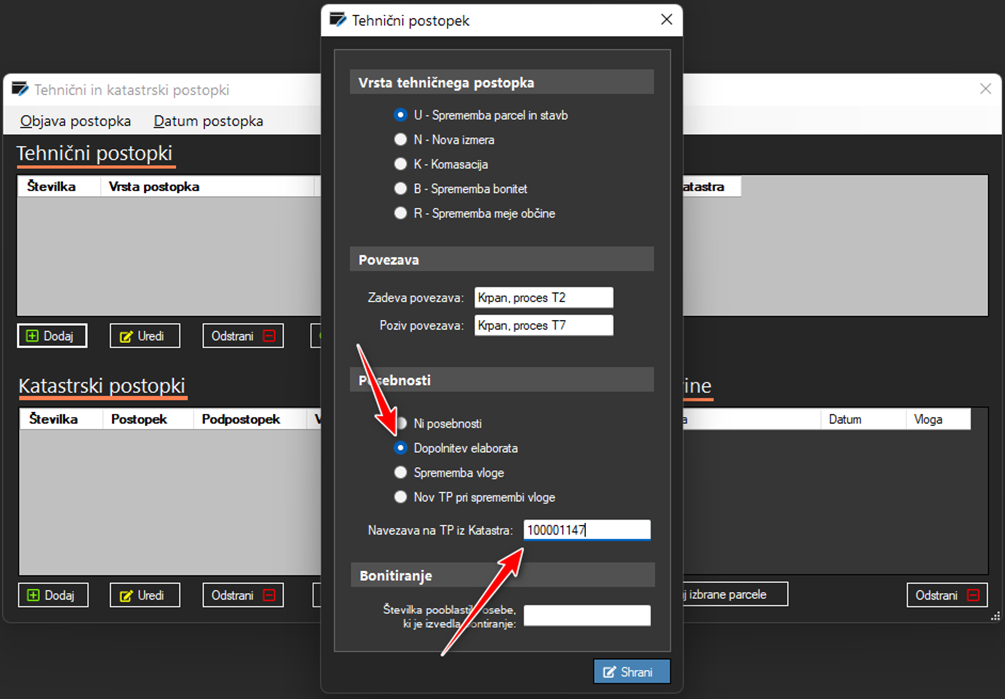 Prikaz izpolnjenih podatkov v GEOS10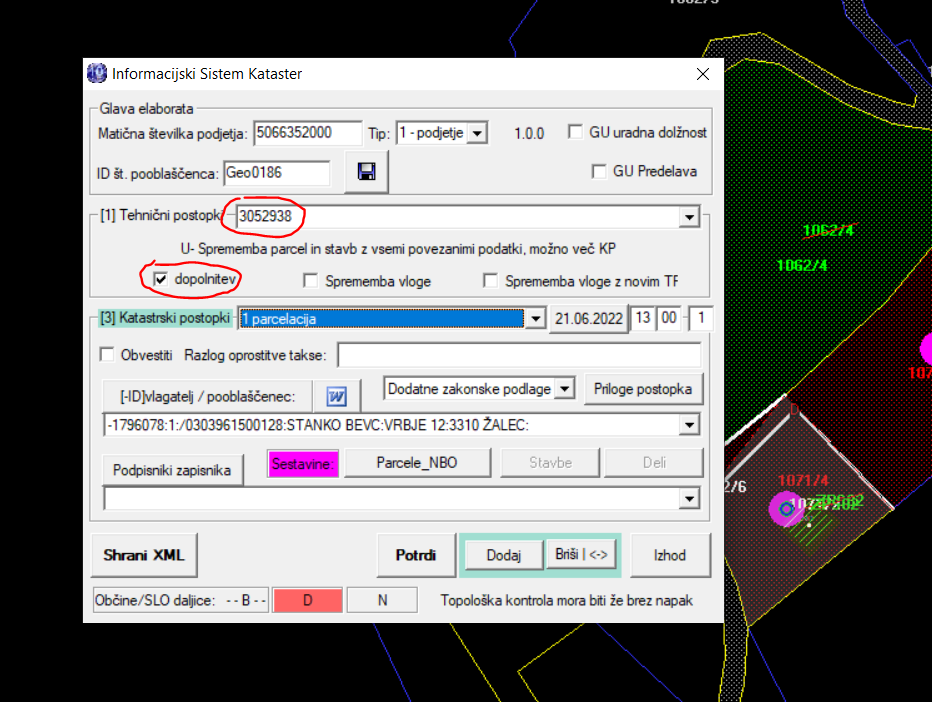 SPREMEMBA ZAHTEVEPri spremembi zahteve se lahko spreminjamo podatke zahteve (manjkajoče sestavine, dodamo lahko katastrski podpostopek, …) in vsi podatki elaborata.Vedno se za dopolnitev prenaša cel elaborat. Poleg sprememb, je obvezno izpolniti še naslednje atribute tehničnega postopka:Vpisati številko tehničnega postopka (uid="100001147")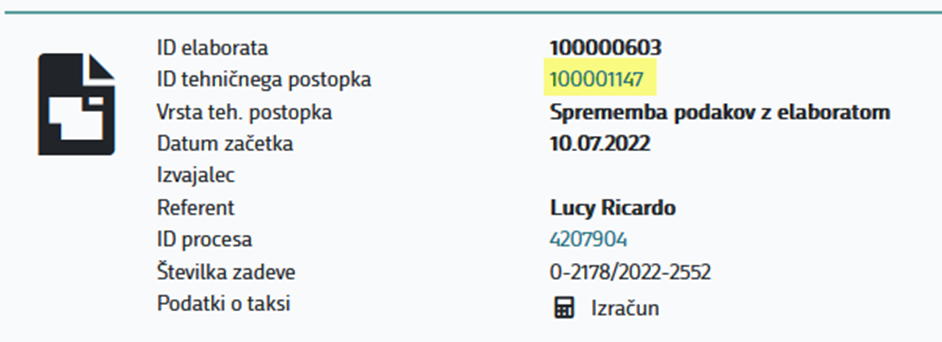 Vpisati atribut za spremembo zahteve (spremembaVloge ="true")Prikaz v izmenjevalni datoteki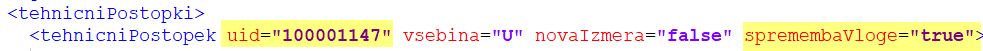 Prikaz izpolnjenih podatkov v GEOproX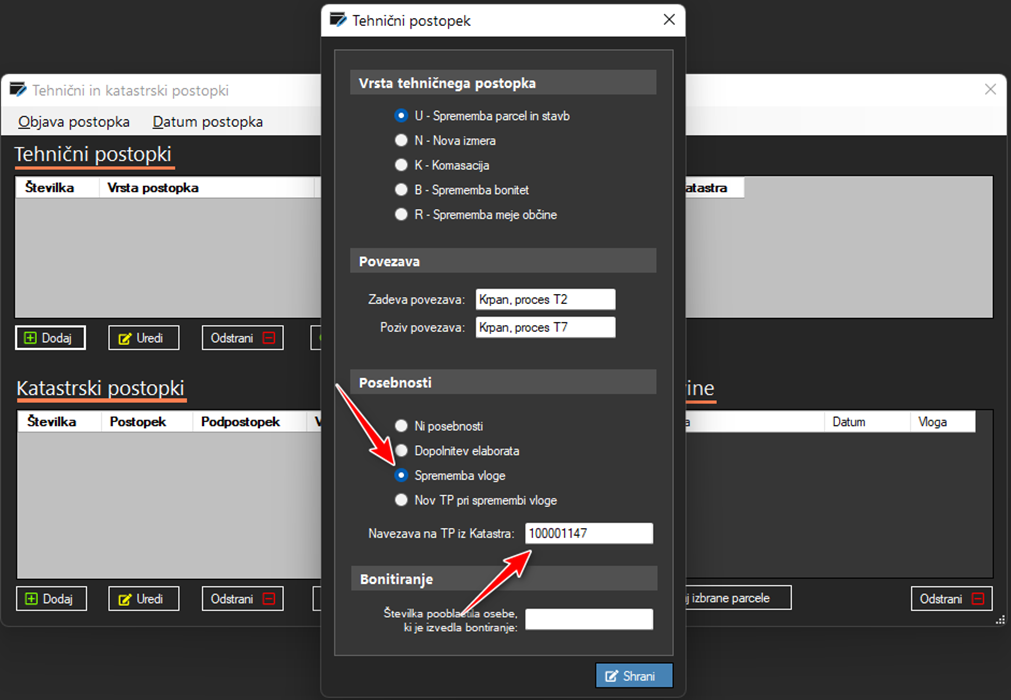 Prikaz izpolnjenih podatkov v GEOS10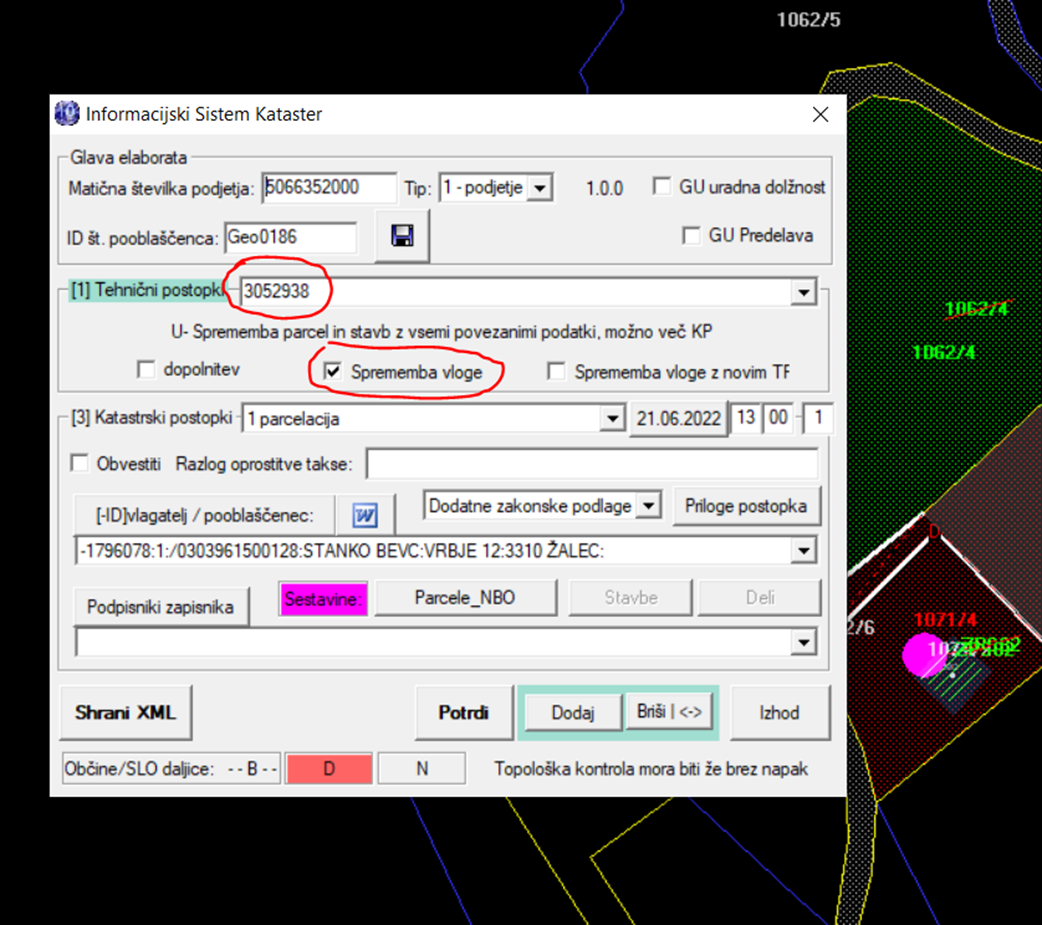 Pri spremembi zahteve je možno poleg spremembe obstoječega tehničnega postopka dodati še nov tehnični postopek. V tem primeru mora biti pri dodanem tehničnem postopku izpolnjeno naslednje:za številko tehničnega postopka se lahko vpiše karkoli (uid="-5") invpisati atribut za dodajanje novega tehničnega postopka (spremembaVlogeNov ="true")Prikaz v izmenjevalni datoteki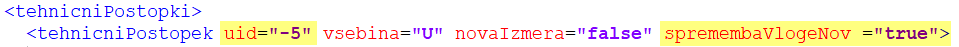 Prikaz izpolnjenih podatkov v GEOproX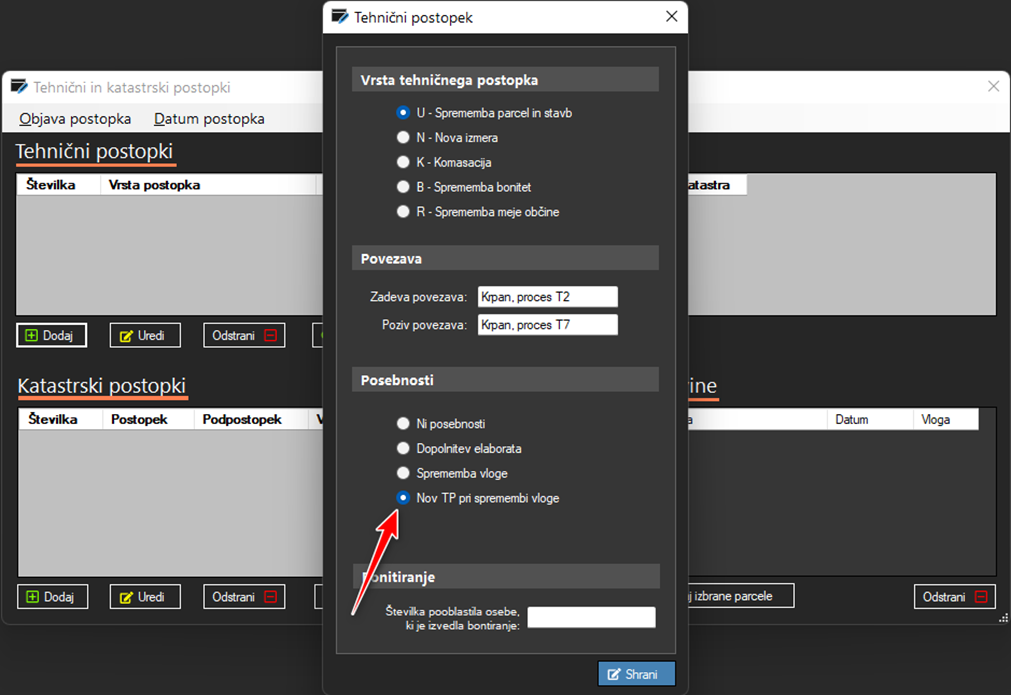 Prikaz izpolnjenih podatkov v GEOS10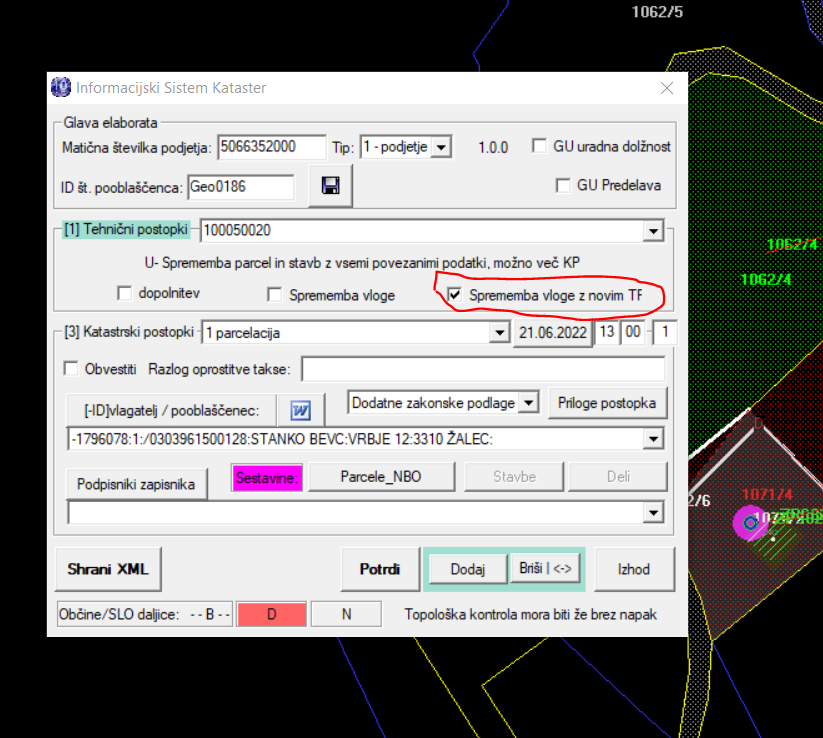 USTAVITEV TEHNIČNEGA POSTOPKA / ZAVRŽBA ZAHTEVE Tega preko izmenjevalnega elaborata ni mogoče. To lahko naredi samo referent v procesu Delovodnika.Naziv dokumentaPRIPOROČILA UVAJANJA PRAVIL ZKN IN UVEDBE IS KATASTERRazličica dokumenta1.1Datum veljavnosti30.8.2022Skrbnik dokumentaStrokovno-posvetovalne skupine za koordinacijo aktivnosti vprehodnem obdobju uvajanja pravil ZKN in uvedbe novih informacijskih rešitevPripravilKarolina Koračin, Matej Kovačič, Miha Ovca, Marko Rotar. Jaka Urbanc in mag. Marijana VugrinDatumRazličicaOpis spremembe Potrditev12.8.20221.0Temeljna vsebina dokumentaGURS, GIZ GI, MSGEO pri IZS30.8.20221.1Popravek napake v osnovnem dokumentu v poglavju 1.GURS, GIZ GI, MSGEO pri IZSDatum:12. 8. 2022Verzija: 1.0Sklop: Katastrski postopki – splošnoKljučne besede:lastnik, neznana oseba, pokojna oseba, oseba z neznanim naslovom, stranke Datum:30. 8. 2022Verzija: 1.1Popravek V točki 1.2.2 in 1.2.3 se beseda sklep nadomesti z besedo odločbaSklop: Katastrski postopki – splošnoKljučne besede:lastnik, neznana oseba, pokojna oseba, oseba z neznanim naslovom, stranke Datum:26.7.2022Verzija: 1.0Sklop: Katastrski postopki – splošnoKljučne besede:Dopolnitev, elaborat, zahteva, katastrski postopek 